Publicado en Egozkue el 03/02/2021 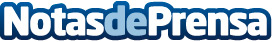 El televisor, centro de los hogares durante la pandemia, según compraruntelevisor.comDespués de varios años viendo caer su consumo, este recién acabado 2020 ha vuelto a encumbrar al televisor como electrodoméstico estrella en los hogares españoles, recuperando la atención perdida. La tendencia parece que va a seguir en alza en 2021Datos de contacto:Miquel Sintes679888971Nota de prensa publicada en: https://www.notasdeprensa.es/el-televisor-centro-de-los-hogares-durante-la Categorias: Nacional Imágen y sonido Televisión y Radio Madrid Entretenimiento E-Commerce Consumo Dispositivos móviles Electrodomésticos http://www.notasdeprensa.es